Отчёт о результатах самообследованиямуниципального общеобразовательного учреждения«Средняя общеобразовательная школа с. Брут»Правобережного района Республики Северная Осетия -АланияМесто нахождения: РСО-Алания, Правобережный район, с.Брут,ул. Советская, 80. 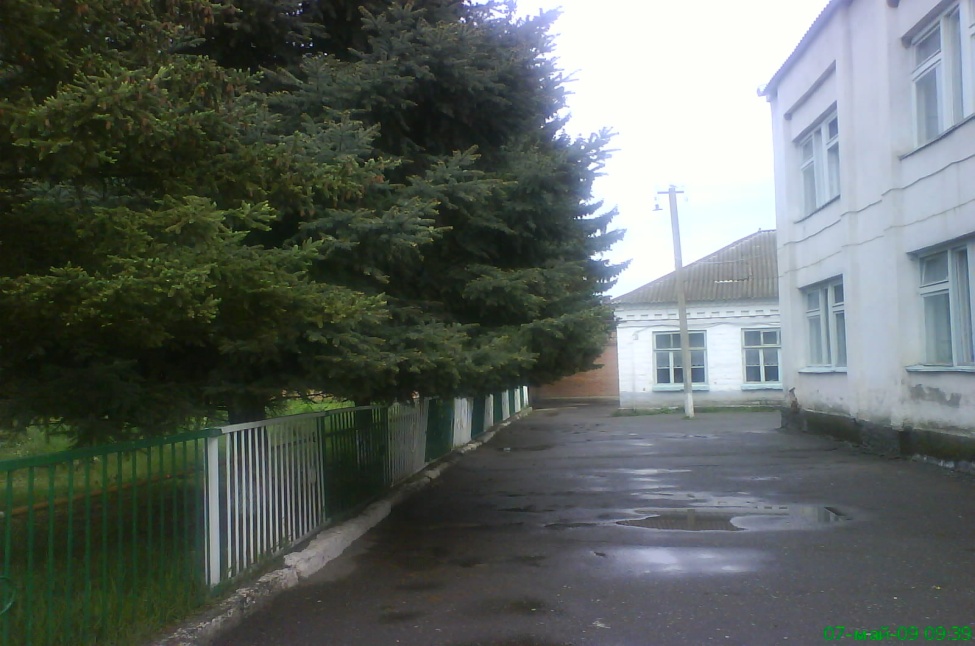 2018г.Самообследование МБОУ СОШ с.Брут проводилось в соответствии  с пунктом  3 части 2 статьи 29 ФЗ от 29 декабря 2012 года № 373-ФЗ «Об образовании в Российской Федерации», приказом Министерства образования и науки РФ от 14 июня  2013 г. N 462 "Об утверждении Порядка проведения самообследования образовательной организацией", приказом Министерства образования и науки РСО-Алания от 12.01.2019г. №54, письмом Управления по вопросам образования, физкультуры и спорта Правобережного района от 24.01.2019г. №70.Целью проведения самообследования - обеспечение доступности и открытости информации о деятельности образовательного учреждения.                              1. Общие сведения об образовательном учреждении1.1. Полное наименование в соответствии с уставом   Муниципальное  бюджетное общеобразовательное  учреждение «Средняя общеобразовательная школа с. Брут»  Правобережного района Республики Северная Осетия-Алания1.2. Адрес: юридический: 363013,   РСО-Алания, Правобережный район, с.Брут,                  ул.Советская, 80Адрес фактический :        363013,   РСО-Алания, Правобережный район, с.Брут,                                                                                                          ул.Советская, 801.3. Телефон    (8 867 37) 5-21-47e-mail :brutsoh@list.ru1.4.  Устав : принят на общем   собрании 30.06.2018, утвержден постановлением главы  АМС Правобережного района  от 03.07.2018 № 253 , зарегистрирован   межрайонной инспекцией ФНС России по РСО-Алания от 07.08.2018 г. 1.5. Учредитель: Глава администрации местного самоуправления Правобережного                                 района1.6.  Учредительный договор от 22.10.2010 г.                  (реквизиты учредительного договора)  1.7.  Свидетельство о постановке на учет  юридического лица в налоговом органе дата постановки: 23 октября 2001 г., ИНН 1511012022______1.8. Свидетельство о внесении записи в Единый  государственный реестр  юридических лиц: от 7 августа 2018 г. выдано Межрайонной ИФНС по г.Владикавказу, ОГРН 1021500946720_______________________________________1.9. Свидетельство о праве на имущество: серия 15АЕ № 984716,  выдано Управлением___  Федеральной службы государственной регистрации , кадастра и картографии по______ Республики Северная Осетия –Алания 19 декабря 2011 г.1.10.Лицензия на право ведения образовательной деятельности от 20 мая 2016 г. №2371Серия 15Л01 №0001288, выдана  Министерством образования и науки Республики Северная Осетия-Алания, бессрочна.  1.11. Свидетельство о государственной аккредитации от 14 июня 2013г. №901Серия 15 А 01 №0000039, выдано МОиН РСО-Алания                                        1.12. Локальные акты учреждения Устав МБОУ СОШ с.Брут.Программа развития на 2016-2020г.г.Образовательная программа на 2017 -2018 учебный год.Положение о порядке и основании перевода, отчисления и восстановления обучающихся.Положение о школьной одежде и внешнем виде обучающихся в МБОУ СОШ с.Брут.Положение о режиме учебных занятий.Положение о государственной итоговой аттестации выпускников школы.Положение о порядке приёма в МБОУ СОШ  с.Брут.Положение о периодичности и видах отчётности, представляемых педагогическими работниками МБОУ СОШ с.Брут. Положение о педагогическом совете.Положение о текущем контроле успеваемости и  промежуточной аттестации.Положение о языке образования.Положение о формах получения образования.Положение о внутришкольном контроле.Положение об организации обучения учащихся по индивидуальному учебному плану, в том числе по ускоренному обучению.Положение об установлении образца справки об обучении или о периоде обучения. Положение о внутреннем мониторинге качества образования.Положение о школьной системе оценки качества образования .Положение о порядке проведения самообследования.Положение по организации инклюзивного образования.Положение о порядке организации обучения  учащихся на дому. Порядок доступа педагогических работников к информационно - телекоммуникационным сетям и базам данных, учебным и методическим материалам.Положение о комиссии по урегулированию споров между участниками образовательных отношений.    Положение об общественной экспертизе деятельности и качества образования.     Положение об организации кружковой работы.    Положение о классном часе.    Положение о летнем оздоровительном лагере с дневным пребыванием.Положение о посещении учебных занятий участниками образовательного процесса.Положение о порядке обеспечения учебниками обучающихся МБОУ СОШ с.Брут.Положение о библиотеке.Положение о портфолио ученика начальных классов.Положение о школьных предметных олимпиадах.Положение о школьном методическом объединении учителей. Положение о Совете профилактики правонарушений.Положение о школьной предметной неделе.Положение о методическом дне учителей-предметников.Положение об учебном кабинете.Положение о профессиональной переподготовке и повышении квалификации педагогических работников.Положение о школьном сайте.Положение о ведении электронных дневников и электронных журналов успеваемости.Положение об информационной открытости образовательной организации.Положение об Управляющем Совете школы.Положение об общем собрании работников. Положение о порядке привлечения и расходования внебюджетных средств.Положение об общешкольном родительском комитете.Положение о классном руководителе.Положение о поощрении обучающихся.Положение о порядке привлечения обучающихся к труду, не предусмотренному  образовательной программой.Положение о мерах социальной (материальной ) поддержки обучающихся.Положение об организации дежурства .Положение о специальной медицинской группе( СМГ).Положение о системе оплаты труда работников.Положение об экспертной комиссии по распределению  стимулирующей части фонда оплаты  труда работников.Положение о порядке аттестации педагогических работников на соответствие занимаемой должности.Положение об аттестации заместителя руководителя.Правила внутреннего трудового распорядка.Правила внутреннего распорядка для обучающихся.Положение об организации внеурочной деятельности обучающихся. Порядок оформления возникновения, изменения и прекращения образовательных отношений.Положение о воспитательной работе в МБОУ СОШ с.Брут.Порядок пользования обучающимися лечебно- оздоровительной инфраструктурой , объектами культуры и спорта.Положение о совете обучающихся.Положение о комиссии по антикоррупционной политике.Должностные инструкции сотрудников.Положение о комиссии по охране труда.Положение о бракеражной комиссии.Кодекс профессиональной этики педагогических работников.Инструкции по охране труда и др.1.13 Программа развития школы, разработанная на 2016-2020 годы, определила основную цель образовательной политики школы: создание  условий, обеспечивающих позитивное развитие школы,  ориентированной на  удовлетворение потребностей всех обучающихся и родителей  в качественном и доступном образовании, на включение обучающихся в социокультурное пространство через разнообразие видов деятельности, построение индивидуальных учебных траекторий, формирование компетентной личности.Оценка образовательной деятельностиОбучение ведется по общеобразовательным программам:Дошкольное образование (ГКП)                      Начального общего образования (1 - 4 классы) - преподавание в которых ведётся по программам образовательной системы «Школа России».Основного общего образования (5-9 кл)-  по типовым государственным программам.Среднего общего образования (10-11кл) - по типовым государственным программам.      На начало 2018-2019 учебного года в школе обучается 147 учащихся. На конец 2018  года  в школе обучалось  148 учащихся.Сформировано 11 классов, в том числе:начальная школа - 4 класса-комплекта;основная школа - 5 классов;средняя школа - 2 класса.        Школа реализует образовательные программы НО, ОО и СО образования. Используется очная  форма  обучения. Режим занятий строится в соответствии с Санитарно-эпидемиологическими правилами и нормативами (СанПиН 2.4.2.2821-10 ).Классы-комплекты по ступеням:в школе 12 классов.Контингент учащихся и результативность усвоения                               общеобразовательных программ.      Динамика изменения численности контингента учащихся за последние 6 лет:  В течение первого полугодия 2018-2019 учебного года продолжалась реализация инновационного развития школы. Основными её направлениями являются:обновление содержания и внедрение современных образовательных технологий;создание условий для обучения учащихся с повышенной мотивацией  к учёбе;переход от традиционной классно – урочной к вариативным формам организации учебного процесса;внедрение в учебно – воспитательный процесс ИКТ с использованием сети Интернет.Сведения о наполняемости классовРезультаты государственной  итоговой аттестации выпускников 9 класса.         В 2017-2018 учебном году в 9-м классе  обучалось 12 человек.  Все учащиеся были допущены к ГИА по программам основного общего образования. Все выпускники успешно прошли ГИА.        Учащиеся 9 класса сдавали четыре экзамена: русский язык и математика – обязательные предметы, и два предмета по выбору. Спектр выбранных экзаменов учащимися: Результаты по русскому языку ОГЭ 2018 год. Результаты по математике ОГЭ 2018 год. По итогам основного дня сдачи ОГЭ по математике средняя оценка по школе составила 4. Средний балл по школе 17. Результаты по литературе ОГЭ 2018 год. Результаты по обществознанию ОГЭ 2018 год. Результаты по физике ОГЭ 2018 год. Результаты по биологии ОГЭ 2018 год. Результаты по истории ОГЭ 2018 год. Сравнительный анализ ОГЭ за 4 года.Результаты государственной  итоговой аттестации выпускников 11 класса.В  2017-2018 учебном году в 11-м  классе обучалось 2 выпускника. По итогам года решением педсовета все обучающиеся были допущены к ГИА.                 Учащиеся 11кл.  сдавали два обязательных экзамена: русский язык и математику (базовый уровень). Количество остальных предметов выпускники выбирали самостоятельно в соответствии со своими приоритетами.  Все выпускники 2018 года -100% приняли участие в сдаче предметов по выбору.Результаты ЕГЭ по русскому языку. В основной день в экзамене по русскому языку приняли участие 2 обучающихся.  Из приведенной выше таблицы видно, что 2 (100%) выпускников  преодолели минимальный порог, установленный Рособрнадзором – 24 балла. Средний балл по школе составил 54 баллов.          Средний балл по району составил 58 баллов.          Результаты ЕГЭ по математике базового уровня.       В экзамене по математике базового уровня  в основной день приняли участие 2 обучающихся.  Из приведенной таблицы видно, что  (100%) выпускников  преодолели минимальный порог. Средняя оценка по школе -4. Средняя оценка по району -4.Результаты ЕГЭ по обществознанию. Результаты ЕГЭ по физике.Результаты ЕГЭ по биологии. Сравнительный анализ ЕГЭ качества образования в ОУ за 4 года.Выводы: Анализируя результаты ГИА по образовательным программам среднего общего образования, стоит заметить, что результативность экзаменов по выбору по обязательным предметам и некото-рым предметам по выбору в целом по школе в 2017-2018 уч.г. в сравнении с предыдущими периодами ниже по сравнению с предыдущими показателями. Общие выводы и рекомендации по итогам анализа  ГИА-2018:Работа по подготовке уч-ся 9 и 11 классов  к сдаче ГИА  велась по нескольким направлениям и со всеми участниками образовательного процесса: учителями, детьми и родителями.Составлен план подготовки и проведения ГИА и график проведения  консультаций по предметам.Сформирована нормативно-правовая база ЕГЭ и ОГЭ, где собраны все документы различных уровней  управления образованием.Проведен сбор информации по участию в ГИА в 2017-2018 учебном году, уточнено количество предметов, выбранных выпускниками для проведения ЕГЭИнформирование  родителей  учащихся  выпускных классов и самих учащихся  осуществлялось  через  родительские собрания, на которых  они  знакомились  с    нормативно- распорядительными документами,  регламентирующими порядок проведения ГИА в форме ЕГЭ. Данная  информация  фиксировалась  в протоколах и списках присутствующих, их росписи в получении соответствующего  инструктажа.Для учащихся проведены беседы по темам «Подготовка к экзаменам»,  предоставлена стендовая информация по темам «Советы выпускникам», «Как подготовиться к сдаче экзаменов: подготовка к экзаменам, накануне экзамена, во время тестирования, как вести себя во время экзамена», «Памятка для выпускников». Проведены занятия по темам, «Как не бояться экзамена»,  «Как подготовиться к экзаменам и сохранить здоровье», «Установка на успех»  и т.д.В рекреации  школы, в учебных кабинетах оформлены уголки, где обучающимся предоставляется возможность ознакомиться с нормативно-правовой базой ЕГЭ и ГВЭ, особенностями проведения экзаменов по каждому из предметов, материалы для подготовки к экзаменам:Основными проблемами этого года при сдаче ЕГЭ можно считать то, что:учащиеся с невысокой успеваемостью недостаточно мотивированы на достижения высоких результатов.низкий уровень разъяснительной работы среди родителей по прогнозированию результатов обучения и недостаточное внимание  родителей к таким прогнозам.В целом подготовку и поведение ГИА  можно считать удовлетворительным. В школе имеются все необходимые нормативные документы разного уровня, регламентирующие проведение итоговой аттестации.             В первом полугодии 2018-2019 учебного года учащиеся школы  принимали активное участие в мероприятиях муниципального, регионального, федерального уровней и  спортивных соревнованиях.          Школа создаёт дополнительные условия для развития творческого потенциала личности педагога и ребенка за счет внедрения технологий развивающего обучения, совместной продуктивной деятельности и индивидуализации УВП. Учащиеся школы — призёры, дипломанты творческих конкурсов, соревнований всероссийского, регионального, муниципального уровней.     Выводы:1. Школа принимала участие не во всех конкурсах муниципального  и регионального уровней.  2. Объясняется это тем, что многие конкурсы проводятся в одно и то же время, в конкурсах участвуют одни и те же учащиеся, готовят детей к конкурсам одни и те же учителя.                                                       Рекомендации:  Во втором полугодии  2018/2019  учебного года необходимо продолжить работу по развитию творческого потенциала учащихся, привлекать их  к  участию в конкурсах различных уровней.Оценка системы управления учреждения           Управление школой осуществляется в соответствии с законодательством Российской Федерации и Уставом Школы, строится на принципах единоначалия и самоуправления, носит общественно-государственный характер.         Основными формами  управления школой  являются: Управляющий совет школы;  Общее собрание трудового коллектива; Педагогический совет; Родительский комитет;Клуб старшеклассников. Деятельность всех структур регламентируется локальными актами школы. 	       Возможность  придать  педагогическому процессу  целостность и  оптимальность связана не только с ее совершенствованием, но и с  применением принципиально новой – модульной  системы, которая строится в соответствии с прогнозируемыми целями. Эта система предусматривает вариативность и оптимальную технологичность содержания, средств, форм и методов обучения, где в управлении активно задействованы не только директор, его заместители и учителя образовательного учреждения, но и сами учащиеся.          Децентрализация системы управления будет способствовать гармонизации содержательной и управленческой деятельности, причем для  каждого отдельного структурного подразделения предусматриваются конкретные цели, оценивается сложность и неоднородность объекта управления. В системе управления школы функционируют не отдельные  модули, работающие по известным образовательным моделям, а их оптимальная комбинация. Их деятельность определена следующими стратегическими требованиями: полный охват направлений работы; координация и взаимосвязь деятельности различных подразделений; адаптивность управленческой модели к изменяющимся социально-экономическим условиям, открытость, позволяющая субъектам управления своевременно вводить в имеющуюся систему новые структуры, отказываться от устаревших; использование в управлении школой современных информационных технологий; оптимальное для  данной модели привлечение квалифицированных специалистов, в том числе из числа общественности, к принятию управленческих решений.МЕТОДИЧЕСКАЯ СЛУЖБА ШКОЛЫ.Первый уровень – директор – главное административное лицо, воплощающее единоначалие и несущее персональную ответственность за все, что делается в образовательном учреждении всеми субъектами управления. На этом же уровне модели находятся высшие органы коллегиального и общественного управления, имеющие тот или иной правовой  статус: Управляющий совет, педагогический совет, органы самоуправления учащихся. Второй уровень – заместители директора образовательного учреждения по УВР, ВР  органы, входящие в сферу влияния каждого из членов администрации.	Каждый член администрации интегрирует определенное направление или подразделение учебно-воспитательной системы согласно своему  административному статусу или общественной роли. Этот уровень выступает звеном опосредованного руководства директора образовательной системой. Его главная функция согласование деятельности всех участников процесса в соответствии с заданными целями, программой и ожидаемыми  результатами, то есть добиваться тактического воплощения стратегических задач и прогнозов.Третий уровень – методические объединения. К управленцам этого уровня относятся руководители методических объединений.  Взаимодействие субъектов управления этого уровня осуществляется через специализацию функций при их  одновременной интеграции. Руководство на этом уровне основано преимущественно на личных контактах, осуществляется с учетом индивидуальных особенностей и не формализовано.Четвертый уровень – учащиеся, родители и учителя. Развитие самоуправления на этом уровне обеспечивает реализацию принципа демократизации. Участие детей в управляющей системе формирует их организаторские способности и деловые качества.        В структурных связях принципиальным является единство управления - соуправления – самоуправления. Вертикальные связи в уровнях управления отражают формулу «власть – подчинение».Вывод:Система управления образовательным учреждением соответствует уставным требованиям, нормативная документация соответствует действующему законодательству и Уставу.                        4.Содержание и качество подготовки обучающихсяМБОУ СОШ  с. Брут реализует в учебном процессе следующие образовательные программы:   начальная школа -  концепция и программа «Школа России»;основная школа - общеобразовательные программы  основного общего образования;средняя школа -   общеобразовательные программы  среднего общего образования.Все программы образуют целостную систему, основанную на принципах непрерывности, преемственности, личностной ориентации участников образовательного процесса. Ключевые направления деятельности педагогического коллектива:соответствие и обновление образовательных стандартов;развитие системы поддержки талантливых детей, работа с одаренными детьми;развитие педагогического потенциала;обеспечение условий для укрепления здоровья детей;современная структура;совершенствование материально – технической базы;создание условий для реализации гражданами РФ гарантированного государством права на получение общедоступного и бесплатного общего образования всех ступеней.Уровень образовательных программ отвечает государственным требованиям, предъявляемым к образовательным учреждениям, деятельность которых регламентируется Типовым положением об общеобразовательном учреждении.Выбор программ осуществляется исходя из основного концептуального подхода школы - обеспечения обучающихся знаниями, максимально соответствующими Федеральному компоненту государственного стандарта основного общего образования, среднего общего образования, Федеральному государственному стандарту НОО. Переход на ФГОС НОО осуществлен через:изучение нормативно-правовой базы федерального, регионального уровней по внедрению ФГОС НОО;составление основной образовательной программы ОУ;анализ условий на соответствие требованиям ФГОС;информирование родителей о подготовке к переходу на новые стандарты.Для получения обучающимися знаний, максимально соответствующих их способностям, возможностям, интересам, в школе работали факультативные, элективные курсы, кружки, спортивные секции.Важными направлениями инновационной деятельности являются направления, связанные с обновлением содержания образования, использованием современных образовательных технологий. Образовательные технологии в образовательном учреждении реализовывались в процессе решения учебных и практических задач: дискуссии, коллективные решения творческих задач. Работают объединения, осуществляется подготовка к олимпиадам.С целью учета качественных образовательных изменений у обучающихся педагогами проводился мониторинг знаний и умений учащихся. Результаты мониторинга учитываются в организации работы с детьми, в частности при подготовке к государственной итоговой аттестации.Особое внимание уделялось внедрению информационных технологий. Реализация школьной программы развития позволила сделать существенный шаг в использовании информационных технологий в образовательном процессе.                          5.Организация учебного процессаОрганизация образовательного процесса регламентируется режимом работы, учебным планом, годовым календарным учебным графиком, расписанием занятий.                                       Режим работы:а) Общие положения- шестидневная рабочая неделя (1 класс – пятидневная);- односменный режим работы;- начало занятий в 8 часов 30 минут.- продолжительность уроков – 45 минут б)  Библиотеки:Понедельник -  10.00-14.00Вторник         - 10.00-14.00Среда             - 10:00 - 14:00Четверг          - 10.00-14.00Пятница            - 10:00 - 14:00в)  Столовой:Понедельник - пятница  - 8:00 – 14:00     г) Спортивного зала:Ежедневно  - 8:30 – 16:00Учебный план разработан в соответствии с Законом РФ «Об образовании в Российской Федерации» на основе следующих документов:приказ  МОиН РФ от 06.10.2009 г. № 373 «Об утверждении и введении в действие федерального государственного стандарта начального общего образования»;письмо МОиН Республики Северная Осетия – Алания «Примерные учебные планы для образовательных  организаций Республики Северная Осетия – Алания, реализующих программы общего образования, на 2017/2018 учебный год»санитарно – эпидемиологические правила  и нормативы СанПиН 2.4.2.2821-10 «Санитарно – эпидемиологические требования к условиям обучения в общеобразовательных учреждениях»;письмо Министерства образования и науки Российской Федерации от 12 мая 2011 г.           № 03-296 «Об организации внеурочной деятельности при введении федерального государственного образовательного стандарта общего образования»;письмо Министерства образования и науки Российской Федерации от 8 октября 2010 г. № ИК-1494/19 «О введении третьего часа физической культуры»;письмо Министерства образования Российской Федерации от 4 марта 2010 г. №03-413 «О методических рекомендациях по организации элективных курсов».На всех ступенях образования предусмотрено выполнение федерального компонента (инвариантной части) учебного плана по образовательным областям и предметам, сохранен необходимый объём часов на обязательные предметы для каждого класса. Учебный план обеспечивается государственными программами.Региональный компонент включён в учебный план в полном объёме на всех ступенях обучения.Учебный план обеспечивает выполнение гигиенических требований к режиму образовательного процесса и предусматривает:4 летний срок освоения образовательных программ начального общего образования;5 летний срок освоения образовательных программ основного общего образования;2 летний срок освоения образовательных программ среднего  общего образования.Устанавливается следующая продолжительность учебного года:1 класс –  33 учебные недели;2-4 класс – не менее 34 учебных недель;5-9 классы – не менее 34 учебных недель (без учета летнего экзаменационного периода);10-11 классы – не менее 34 учебных недель (без учета летнего экзаменационного периода).	Изучение учебных предметов федерального компонента организуется с использованием учебников, входящих в перечни, утвержденные приказом Министерства образования и науки Российской Федерации от 31 марта2014 г. № 253 «Об утверждении федеральных перечней учебников, рекомендованных (допущенных) к использованию в образовательном процессе в образовательных учреждениях, реализующих образовательные программы общего образования и имеющих государственную аккредитацию, на 2017/2018  учебный год»  и приказом от 8 июня 2015 года № 576 "Изменения, которые вносятся в федеральный перечень учебников, рекомендуемых к использованию при реализации имеющих государственную аккредитацию образовательных программ начального общего, основного общего, среднего общего образования, утвержденный приказом Министерства образования и науки Российской Федерации от 31 марта 2014 года № 253".Реализация учебного плана направлена на формирование базовых основ и всего последующего обучения, в том числе:учебной деятельности, как системы учебных и познавательных мотивов, умения принимать, сохранять, реализовывать учебные цели, умения планировать, контролировать и оценивать учебные действия и их результат;универсальных учебных действий;познавательной мотивации и интересов обучающихся, их готовности и способности к сотрудничеству и совместной деятельности ученика с учителем и одноклассниками, основы нравственного поведения, определяющего отношения личности с обществом и окружающими людьми.Максимальная аудиторная учебная нагрузка обучающихся не превышает предельно допустимую аудиторную учебную нагрузку и соответствует требованиям СанПиН.Контингент обучающихся стабилен, движение учащихся происходит по объективным причинам (переезд в другие территории) и не вносит дестабилизацию в процесс развития школы. Форма обучения: очная.Кадровое обеспечение.Анализ квалификационной подготовки педагогов:3   учителя имеют высшую квалификационную категорию. Это творчески работающие       учителя, владеющие современными образовательными технологиями и методиками,       эффективно применяющие их в практической профессиональной деятельности;8учителей имеют первую квалификационную категорию. Они владеют стратегиями       обучения и воспитания по своему предмету, анализируют свой опыт;7  учителя аттестованы на соответствие занимаемой должности. Это педагоги,     владеющие методом обучения, воспитания и развития уч-ся, умеющие описывать и     объяснять свой опыт.Отмечены   правительственными и профессиональными наградами:Заслуженный учитель РСО-Алания – 1 учитель. Почетный работник общего образования РФ – 3 учителя.звание «Ветеран труда» –  1 учитель. награждены Грамотой МОиН  РФ – 2 учителя награждены Грамотой  МОиН  РСО-Алания – 3 учителя.Количество педагогов, прошедших курсы повышения квалификацииКадровый состав школы не изменился. Важным направлением работы администрации школы является постоянное совершенствование педагогического мастерства учительских кадров  через курсовую систему повышения квалификации и стимулирование педагогов школы к аттестации  на квалификационные категории.                                                       Выводы:         1.Учебное заведение укомплектовано кадрами в соответствии со штатным расписанием для реализации образовательных программ.        2.Педагоги в  большинстве имеют высшее профессиональное образование. В школе имеется план повышения квалификации руководящих и педагогических кадров, который своевременно выполняется. Формы повышения квалификации руководящих и педагогических кадров: очная, дистанционная, очно-дистанционная.      3.Администрации школы осуществлять систематический контроль за подготовкой к государственной  итоговой аттестации и реализацией планов индивидуальной подготовки учащихся.ПОКАЗАТЕЛИДЕЯТЕЛЬНОСТИ   МБОУ СОШ с.Брут,ПОДЛЕЖАЩЕЙ САМООБСЛЕДОВАНИЮ в 2018 году.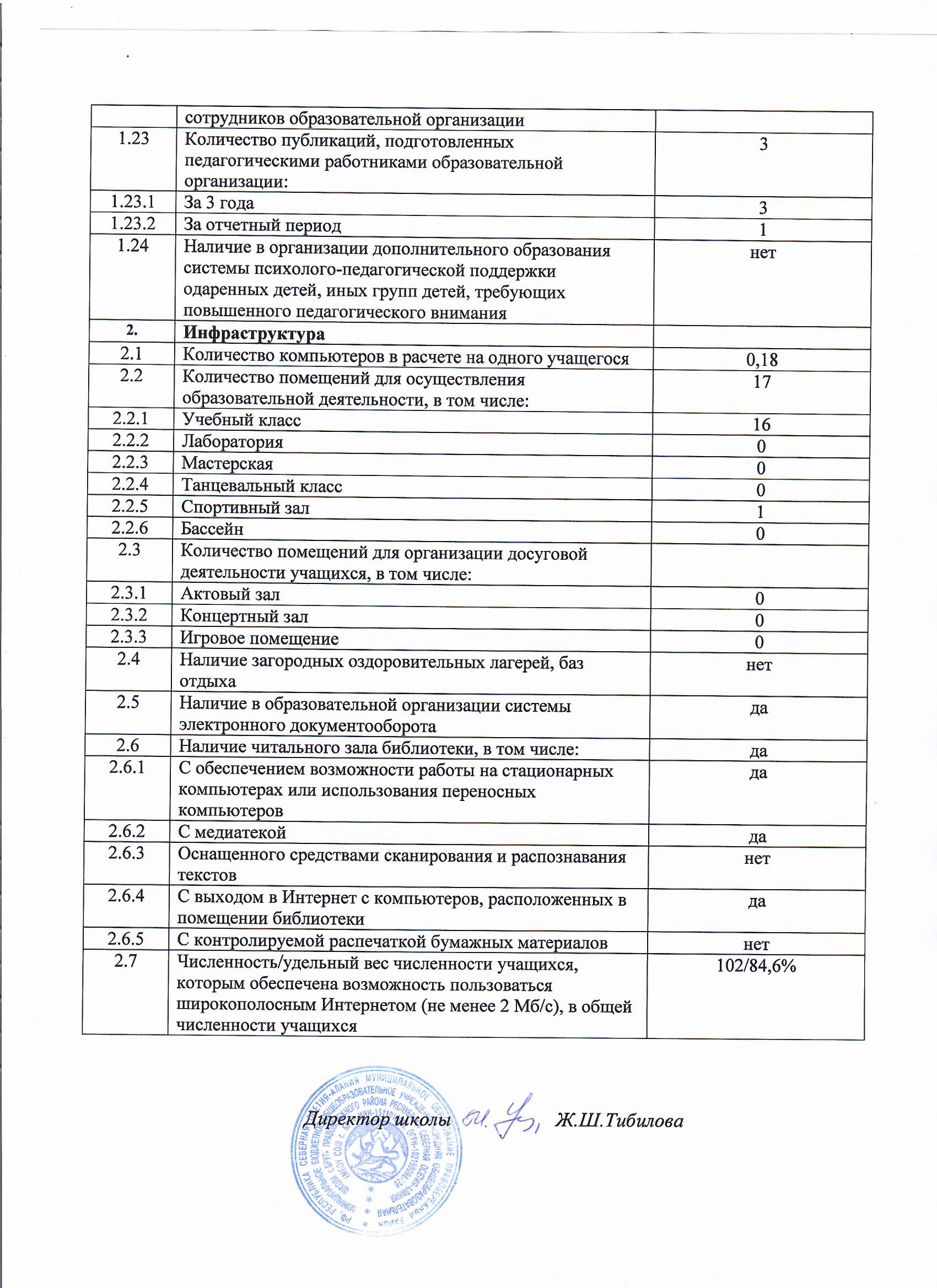 СтупениКоличество обучающихсяГКП161ступень(1 - 4кл.)582 ступень(5 -9 кл.)623 ступень(10-11кл.)12Классы01234567891011Комплекты111111111111Учебный годКол-во уч-сяНачальная школаОсновная школаСредняя школа2013-201414362 (10 ГКП)67142014-201513356 (13ГКП)62152015-201613460 (12 ГКП)60142016-2017122516382017-201813359 (13)62122018-201914858 (16 ГКП)6212КлассКоличество учащихся1 2121739412510614712812914105117Итого:148№ п/пОУКол-во уч.Ср.баллСр.оценкаКол-во «2»Кол-во «3»Кол-во «4»Кол-во «5»1МБОУ СОШ           с. Брут123140624Итого по Правобережному                  р-ну334№ п/пОУКол-во уч.Ср.баллСр.оценкаКол-во «2»Кол-во «3»Кол-во «4»Кол-во «5»МБОУ СОШ           с. Брут1217402100Итого по Правобережному р-ну194№ п/пОУКол-во уч.Ср.баллСр.оценкаКол-во «2»Кол-во «3»Кол-во «4»Кол-во «5»1МБОУ СОШ           с. Брут21930200Итого по Правобережному р-ну204№ п/пОУКол-во уч.Ср.баллСр.оценкаКол-во «2»Кол-во «3»Кол-во «4»Кол-во «5»1.МБОУ СОШ           с. Брут123540741Итого по Правобережному р-ну364№ п/пОУКол-во уч.Ср.баллСр.оценкаКол-во «2»Кол-во «3»Кол-во «4»Кол-во «5» 1.МБОУ СОШ           с. Брут12240010Итого по Правобережному р-ну203,8№ п/пОУКол-во уч.Ср.баллСр.оценкаКол-во «2»Кол-во «3»Кол-во «4»Кол-во «5» 1.МБОУ СОШ           с. Брут53240131Итого по Правобережному р-ну334№ п/пОУКол-во уч.Ср.баллСр.оценкаКол-во «2»Кол-во «3»Кол-во «4»Кол-во «5» 1.МБОУ СОШ           с. Брут42740130Итого по Правобережному р-ну284№ п/пОУкол-во участниковпреодолели порог%не преодолели порог%средний бал№ п/пОУкол-во участниковпреодолели порог%не преодолели порог%средний бал№ п/пОУкол-во участниковпреодолели порог%не преодолели порог%средний бал№ п/пОУкол-во участниковпреодолели порог%не преодолели порог%средний бал1.МБОУ СОШ           с. Брут221000054ИТОГО221000058№        Наименование ОУВсеговыпускников  Сдали экзамен  на:  Сдали экзамен  на:  Сдали экзамен  на:  Сдали экзамен  на:Ср. оценкаСр. балл№        Наименование ОУВсеговыпускников«5»«4»      «3»         «2»Ср. оценкаСр. балл1.МБОУ СОШ           с. Брут20110411Итого: 20110411Итого: 21411№ п/пОУкол-во участниковпреодолели порог%не преодолели порог%средний балл№ п/пОУкол-во участниковпреодолели порог%не преодолели порог%средний балл№ п/пОУкол-во участниковпреодолели порог%не преодолели порог%средний балл№ п/пОУкол-во участниковпреодолели порог%не преодолели порог%средний балл1.МБОУ СОШ           с. Брут100110014ИТОГО37,8№ п/пОУкол-во участниковпреодолели порог%не преодолели порог%средний балл№ п/пОУкол-во участниковпреодолели порог%не преодолели порог%средний балл№ п/пОУкол-во участниковпреодолели порог%не преодолели порог%средний балл№ п/пОУкол-во участниковпреодолели порог%не преодолели порог%средний балл1.МБОУ СОШ           с. Брут111000040ИТОГО39,2№ п/пОУкол-во участниковпреодолели порог%не преодолели порог%средний балл№ п/пОУкол-во участниковпреодолели порог%не преодолели порог%средний балл№ п/пОУкол-во участниковпреодолели порог%не преодолели порог%средний балл№ п/пОУкол-во участниковпреодолели порог%не преодолели порог%средний балл7МБОУ СОШ           с. Брут100110023ИТОГО36Название конкурсаУчастники КлассСтатусМуниципальный конкурс чтецов «Живая классика»  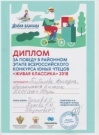 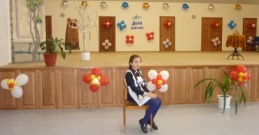 Тибилова  Ариадна61-местоМуниципальный конкурс чтецов «Живая классика»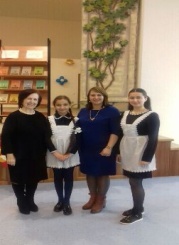 Цховребова Елена9III местоРеспубликанский этап II Республиканского  фестиваля национальных молодежных и детских театров РСО-Алания, в номинации "Осетинская сказка".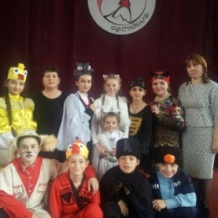 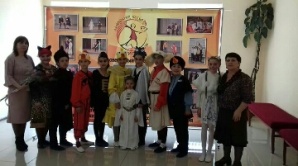 Любительский театр "Бонварнон"3,5,6,7I местоМуниципальный фестиваль хоровых коллективовМладшая группа3III местоМуниципальный конкурс "Мы правобережцы" номинация "Лучший рисунок"Багаев Арсен10I местоМуниципальный конкурс "Мы правобережцы" номинация "Слоган"Баззаева Алана10II  местоМуниципальный конкурс проектов по ИЗО "История одного шедевра" номинация "Лучший проект"Тибилова  Ариадна6II  местоМуниципальный конкурс проектов по ИЗО "История одного шедевра" номинация "Артистизм"Тибилова  Ариадна6II  местоМуниципальный конкурс рисунка к юбилею города БесланТибилова  Ариадна6II  местоМуниципальный конкурс рисунка к юбилею города БесланХайманова Рената8III местоМуниципальный конкурс рисунка к юбилею города БесланЗасешвили Агата6III местоРеспубликанский конкурс  "Моя родословная"Алдатов Казбек10III местоМуниципальная интеллектуальная игра «Брейн-ринг», посвященная Дню космонавтики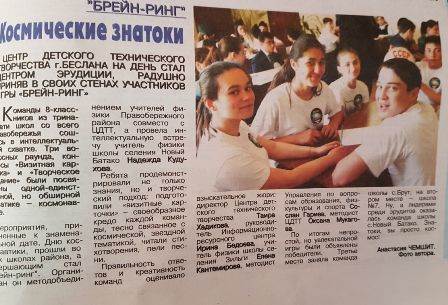  Команда:Бекоев А.Бестаева Л.Гогичева А.Хаев А.Хайманова Р.8 III местоМуниципальный конкурс  «День птиц»Качмазова К.Кисиева В.10ГрамотаМуниципальный конкурс сочинений  посвященный  празднику  "День матери"Засешвили Агата6I место"Нартика"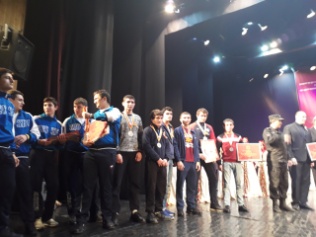 Команда10-11кл.I местоМуниципальный этап конкурса «Шаг в будуще Осетии»Губиева А.10I местоРеспубликанский этап конкурса «Шаг в будуще Осетии»Губиева А.10III местоМуниципальный этап конкурса «Шаг в будуще Осетии»Гогичева Алина9II местоРайонная игра «Брейн-ринг», посвященная 200-летию И. С. Тургенева.Команда МБОУ СОШ7-96 место из 17Муниципальный конкурс сочинений  , посвященный Дню матери.Цховребова Елена10УчастникМуниципальный конкурс творческих работ (сочинение), посвященный дню провозглашения и установления  Конституции РСО-Алания .Губиева Алина10II местоМуниципальный конкурс творческих работ, посвященный дню провозглашения и установления  Конституции РСО-Алания . Номинация "Плакат"Тибилова Ариадна7I местоМуниципальный конкурс "Ирон дӕн ӕз"Алдатов Казбек11III местоРеспубликанский конкурс "Новогодний калейдоскоп". Номинация "Эко-елка"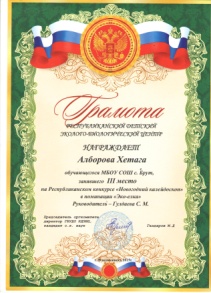 Алборов Хетаг3III  местоРеспубликанский конкурс "Новогодний калейдоскоп". Номинация "Новогодний сувенир" 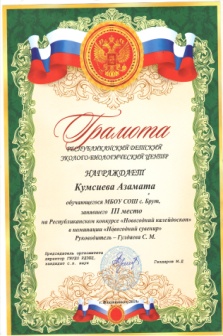 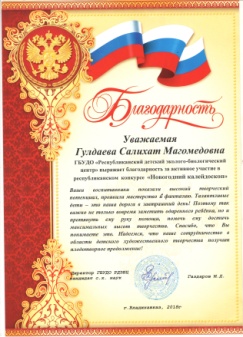 Кумсиев Азамат3III  местоМуниципальный этап ВОШ по ИЗОКисиева Виктория10призерМуниципальный этап ВОШ по русскому языкуГубиева Алина10призерМуниципальный этап ВОШ по физикеТедеев Георгий7призерМуниципальный этап ВОШ по физической культуреАлдатов Казбек11победительДолжность Ф.И.О. (полностью)Образование, специальность по диплому общий педагогический  стаж Стаж администра-тивной работыСтаж администра-тивной работыКвалификационная категория Должность Ф.И.О. (полностью)Образование, специальность по диплому общий педагогический  стаж общийв данном учрежденииКвалификационная категория Директор Моргоева Светлана ГеоргиевнаВысшее, географ, преподаватель географии     33 года1818Соответствие занимаемой должностиИ.о.заместитель директора по УВРБагаева Ульяна РузвельтовнаВысшее, филолог преподаватель осетинского языка и литературы, 5 лет55Соответствие занимаемой должностиПедагог-организаторДзагоева Маргарита Тамерлановна Высшее, филолог преподаватель осетинского языка и литературы, 12 лет124 мес.- Руководители структурных подразделений (указать должности)  Рук. ШМО начальных классов:Туганова Светлана ХаджимуратовнаСреднее-специальное, учитель начальных классов , 38 лет3837I категорияРуководители структурных подразделений (указать должности)  Рук. ШМО  учителей гуманитарного цикла Касаева Анжела Владимировна  Высшее,филолог, преподаватель русского языка и литературы,15 лет1818I категорияРуководители структурных подразделений (указать должности)  Рук. ШМО учителей естественно-научного  цикла Есенова Залина МуратовнаВысшее,  географ, преподаватель географии,12 лет1212Соответствие занимаемой должностиРук. ШМО классных руководителей:Туаева Рита ВикторовнаВысшее,   географ , преподаватель географии,48 лет3434I категорияРук. ШМО учителей музыки, ИЗО, физической культурыХетагурова Виктория ВалерьевнаСреднее-специальное, учитель музыки, 15 лет1515I категорияУчебный годКоличество педагогов, прошедших обучение2017-2018 уч.г.7N п/пПоказателиЕдиница измерения1.Образовательная деятельность1.1Общая численность учащихся1481.2Численность учащихся по образовательной программе начального общего образования58 1.3Численность учащихся по образовательной программе основного общего образования62 1.4Численность учащихся по образовательной программе среднего общего образования121.5Численность/удельный вес численности учащихся, успевающих на "4" и "5" по результатам промежуточной аттестации, в общей численности учащихся25 / 19%1.6Средний балл государственной итоговой аттестации выпускников 9 класса по русскому языку41.7Средний балл государственной итоговой аттестации выпускников 9 класса по математике41.8Средний балл единого государственного экзамена выпускников 11 класса по русскому языку3,51.9Средний балл единого государственного экзамена выпускников 11 класса по математике3,51.10Численность/удельный вес численности выпускников 9 класса, получивших неудовлетворительные результаты на государственной итоговой аттестации по русскому языку, в общей численности выпускников 9 класса0 /0%1.11Численность/удельный вес численности выпускников 9 класса, получивших неудовлетворительные результаты на государственной итоговой аттестации по математике, в общей численности выпускников 9 класса0 /0%1.12Численность/удельный вес численности выпускников 11 класса, получивших результаты ниже установленного минимального количества баллов единого государственного экзамена по русскому языку, в общей численности выпускников 11 класса0 /0%1.13Численность/удельный вес численности выпускников 11 класса, получивших результаты ниже установленного минимального количества баллов единого государственного экзамена по математике, в общей численности выпускников 11 класса0 /0%1.14Численность/удельный вес численности выпускников 9 класса, не получивших аттестаты об основном общем образовании, в общей численности выпускников 9 класса0 /0%1.15Численность/удельный вес численности выпускников 11 класса, не получивших аттестаты о среднем общем образовании, в общей численности выпускников 11 класса0 /0%1.16Численность/удельный вес численности выпускников 9 класса, получивших аттестаты об основном общем образовании с отличием, в общей численности выпускников 9 класса0 /0%1.17Численность/удельный вес численности выпускников 11 класса, получивших аттестаты о среднем общем образовании с отличием, в общей численности выпускников 11 класса0 /0%1.18Численность/удельный вес численности учащихся, принявших участие в различных олимпиадах, смотрах, конкурсах, в общей численности учащихся10/ 0,07%1.19Численность/удельный вес численности учащихся-победителей и призеров олимпиад, смотров, конкурсов, в общей численности учащихся, в том числе:10/0,07%1.19.1Регионального уровня1/0,007%1.19.2Федерального уровня0 /0%1.19.3Международного уровня0 /0%1.20Численность/удельный вес численности учащихся, получающих образование с углубленным изучением отдельных учебных предметов, в общей численности учащихся0 /0%1.21Численность/удельный вес численности учащихся, получающих образование в рамках профильного обучения, в общей численности учащихся0 /0%1.22Численность/удельный вес численности обучающихся с применением дистанционных образовательных технологий, электронного обучения, в общей численности учащихся0 /0%1.23Численность/удельный вес численности учащихся в рамках сетевой формы реализации образовательных программ, в общей численности учащихся0 /0%1.24Общая численность педагогических работников, в том числе:20 человек1.25Численность/удельный вес численности педагогических работников, имеющих высшее образование, в общей численности педагогических работников17 / 85%1.26Численность/удельный вес численности педагогических работников, имеющих высшее образование педагогической направленности (профиля), в общей численности педагогических работников17/85%1.27Численность/удельный вес численности педагогических работников, имеющих среднее профессиональное образование, в общей численности педагогических работников3 / 15%1.28Численность/удельный вес численности педагогических работников, имеющих среднее профессиональное образование педагогической направленности (профиля), в общей численности педагогических работников3/15%1.29Численность/удельный вес численности педагогических работников, которым по результатам аттестации присвоена квалификационная категория в общей численности педагогических работников, в том числе:11/ 55%1.29.1Высшая3/ 15%1.29.2Первая8/ 40%1.30Численность/удельный вес численности педагогических работников в общей численности педагогических работников, педагогический стаж работы которых составляет:8/40%1.30.1До 5 лет2/ 10%1.30.2Свыше 30 лет6/30%1.31Численность/удельный вес численности педагогических работников в общей численности педагогических работников в возрасте до 30 лет2/10%1.32Численность/удельный вес численности педагогических работников в общей численности педагогических работников в возрасте от 55 лет6/30%1.33Численность/удельный вес численности педагогических и административно-хозяйственных работников, прошедших за последние 5 лет повышение квалификации/профессиональную переподготовку по профилю педагогической деятельности или иной осуществляемой в образовательной организации деятельности, в общей численности педагогических и административно-хозяйственных работников7/85%1.34Численность/удельный вес численности педагогических и административно-хозяйственных работников, прошедших повышение квалификации по применению в образовательном процессе федеральных государственных образовательных стандартов в общей численности педагогических и административно-хозяйственных работников7/35%2.Инфраструктура2.1Количество компьютеров в расчете на одного учащегося0,182.2Количество экземпляров учебной и учебно-методической литературы из общего количества единиц хранения библиотечного фонда, состоящих на учете, в расчете на одного учащегося92.3Наличие в образовательной организации системы электронного документооборотада2.4Наличие читального зала библиотеки, в том числе:да2.4.1С обеспечением возможности работы на стационарных компьютерах или использования переносных компьютеровда2.4.2С медиатекойда2.4.3Оснащенного средствами сканирования и распознавания текстовнет2.4.4С выходом в Интернет с компьютеров, расположенных в помещении библиотекида2.4.5С контролируемой распечаткой бумажных материаловда2.5Численность/удельный вес численности учащихся, которым обеспечена возможность пользоваться широкополосным Интернетом (не менее 2 Мб/с), в общей численности учащихся102/84,6%2.6Общая площадь помещений, в которых осуществляется образовательная деятельность, в расчете на одного учащегося30,46 кв. мN п/пПоказателиЕдиница измерения1.Образовательная деятельность1.1Общая численность учащихся, в том числе:1481.1.1Детей дошкольного возраста (3-7 лет)411.1.2Детей младшего школьного возраста (7-11 лет)461.1.3Детей среднего школьного возраста (11-15 лет)501.1.4Детей старшего школьного возраста (15-17 лет)111.2Численность учащихся, обучающихся по образовательным программам по договорам об оказании платных образовательных услуг0/0%1.3Численность/удельный вес численности учащихся, занимающихся в 2 и более объединениях (кружках, секциях, клубах), в общей численности учащихся61%1.4Численность/удельный вес численности учащихся с применением дистанционных образовательных технологий, электронного обучения, в общей численности учащихся0/0%1.5Численность/удельный вес численности учащихся по образовательным программам для детей с выдающимися способностями, в общей численности учащихся0/0%1.6Численность/удельный вес численности учащихся по образовательным программам, направленным на работу с детьми с особыми потребностями в образовании, в общей численности учащихся, в том числе:0/%1.6.1Учащиеся с ограниченными возможностями здоровья1/0,6%1.6.2Дети-сироты, дети, оставшиеся без попечения родителей0/%1.6.3Дети-мигранты0/0%1.6.4Дети, попавшие в трудную жизненную ситуацию0/0%1.7Численность/удельный вес численности учащихся, занимающихся учебно-исследовательской, проектной деятельностью, в общей численности учащихся26/18%1.8Численность/удельный вес численности учащихся, принявших участие в массовых мероприятиях (конкурсы, соревнования, фестивали, конференции), в общей численности учащихся, в том числе:70/0,47%1.8.1На муниципальном уровне70/0,47%1.8.2На региональном уровне14/0,9%1.8.3На межрегиональном уровне0/0%1.8.4На федеральном уровне0/0%1.8.5На международном уровне0/0%1.9Численность/удельный вес численности учащихся-победителей и призеров массовых мероприятий (конкурсы, соревнования, фестивали, конференции), в общей численности учащихся, в том числе:60/0,40%1.9.1На муниципальном уровне60/0,40%1.9.2На региональном уровне12/0,08%1.9.3На межрегиональном уровне0/0%1.9.4На федеральном уровне0/0%1.9.5На международном уровне0/0%1.10Численность/удельный вес численности учащихся, участвующих в образовательных и социальных проектах, в общей численности учащихся, в том числе:0/0%1.10.1Муниципального уровня0/0%1.10.2Регионального уровня0/0%1.10.3Межрегионального уровня0/0%1.10.4Федерального уровня0/0%1.10.5Международного уровня0/0%1.11Количество массовых мероприятий, проведенных образовательной организацией, в том числе:21.11.1На муниципальном уровне21.11.2На региональном уровне01.11.3На межрегиональном уровне01.11.4На федеральном уровне01.11.5На международном уровне01.12Общая численность педагогических работников201.13Численность/удельный вес численности педагогических работников, имеющих высшее образование, в общей численности педагогических работников17/85%1.14Численность/удельный вес численности педагогических работников, имеющих высшее образование педагогической направленности (профиля), в общей численности педагогических работников17/85%1.15Численность/удельный вес численности педагогических работников, имеющих среднее профессиональное образование, в общей численности педагогических работников3/15%1.16Численность/удельный вес численности педагогических работников, имеющих среднее профессиональное образование педагогической направленности (профиля), в общей численности педагогических работников3/15%1.17Численность/удельный вес численности педагогических работников, которым по результатам аттестации присвоена квалификационная категория в общей численности педагогических работников, в том числе:11/55%1.17.1Высшая3/15%1.17.2Первая8/40%1.18Численность/удельный вес численности педагогических работников в общей численности педагогических работников, педагогический стаж работы которых составляет:8/40%1.18.1До 5 лет2/10%1.18.2Свыше 30 лет6/30%1.19Численность/удельный вес численности педагогических работников в общей численности педагогических работников в возрасте до 30 лет2/10%1.20Численность/удельный вес численности педагогических работников в общей численности педагогических работников в возрасте от 55 лет6/30%1.21Численность/удельный вес численности педагогических и административно-хозяйственных работников, прошедших за последние 5 лет повышение квалификации/профессиональную переподготовку по профилю педагогической деятельности или иной осуществляемой в образовательной организации деятельности, в общей численности педагогических и административно-хозяйственных работников,17/85%